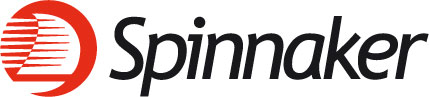 Working with Spinnaker -Information for potentialemployees and volunteers.Spinnaker Trust Ltd172 High StreetLondon, SE20 7QSTel: 020 8778 3181Email: spinnaker@spinnaker.org.ukWebsite: www.spinnaker.org.ukRegistered Company No:  5503977Registered Charity No:  1111351Thank you for requesting an application form to work with Spinnaker Trust. Please read the following sections before completing the form so that you are aware of what to expect.  Since we endeavour to maintain the highest possible standard in Christian schools work, we ask you to appreciate that not every applicant will be suitable for team membership and we can only recruit applicants who agree to an comply with our core values an person specification.Spinnaker Trust has grown steadily since it was established in 1986, providing quality support to primary schools.  We currently visit around 100 primary schools on a regular basis and we are well aware of what schools expect of someone who represents Spinnaker. We are a team of committed Christians with links to the local mainstream Christian community. In serving any school, our aim is to be a Christian witness through word and action, to inspire a generation of primary school children to engage with the Christian faith and explore its beliefs and values.In order to gain the confidence of each school we visit, every Spinnaker schools worker is expected to work to the highest professional standards possible. We regularly meet workers both individually and within a team to ensure the quality and appropriateness of their input and we invest in training and resources, so that schools can feel confident with the service we provide. Please note that for most positions it is a Genuine Occupational Requirement (GOR) that all successful applicants must be a practicing Christian and must provide a character reference from their church or congregation leader. It is important that Christianity is presented in a way that is understood and respected by all, to ensure that local community relationships remain strong and inclusive. We aim to use resources that are culturally appropriate for pupils and staff from a variety of backgrounds.In order to monitor what is done under the Spinnaker name, each local Hub Leader will remain in contact with the schools visited to ensure that both the worker and the school staff are happy with all the arrangements. Every two years we also send a survey to schools to help us understand how our work is being received. Core valuesWe are committed to working with primary age childrenWe are committed to personal growth both spiritually and professionallyWe are committed to being part of the wider school communityWe are willing to contribute our gifts and skills to the schools we work withWe are committed to training and team supportAbout youYou will be a committed Christian, and part of a local church community.You will be commended by your church who will provide a reference.You will have had experience in working with primary age children. This can be in a school, church or club setting. You will be available to undertake training and to meet as part of your local Spinnaker hub.You will understand the need to maintain the good standing of Spinnaker and to be reliable in visiting schools.You will provide evidence that you can work in UK (e.g. British passport, or a work permit)You will provide details of your transferable DBS, or be willing to undertake a DBS.Next steps 	Step 1: Applying to SpinnakerComplete an application formProvide referees, including a church leader Agree to DBS checks as part of our safer recruitment policy  (if applying for schools based work)Agree with and sign our Basis of FaithStep 2: Interview and acceptanceAttend an interviewIf accepted, we ask you to sign either a Contract or Volunteer AgreementComplete DBS requirements including self-declaration form.Step 3:  Induction training requirements You must attend our Skills for Schoolswork’ induction training – 1 dayWe will arrange some school visits with experienced Spinnaker staffWe set up a schedule of future school visits (usually fortnightly)Spinnaker Trust Ltd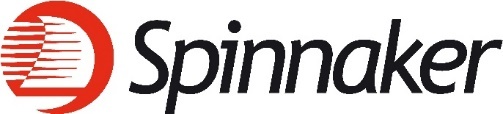 Application for employmentPlease complete this form and return to: Spinnaker Trust Ltd, 172 High Street, London, SE20 7QS  or email to clare@spinnaker.org.uk1. Information about you2. Type of employment3. Asylum and Immigration Act 19964. Self declaration form*https://www.gov.uk/government/publications/filtering-rules-for-criminal-record-check-certificates https://www.gov.uk/government/publications/dbs-filtering-guidance5. ReferencesPlease give details of three referees, the first of which must be your current or most recent employer, and one of which must be a pastor or a senior member of your church (except for administrative roles). If you have not worked for some time or have never worked, give the names of people who know about what you can do and who can comment on your ability to do the job. You may wish to give the names of teachers, lecturers, and other professionals (they must not be your relatives). You have the right to view these references although the authorship must remain confidential.First RefereeSecond RefereeThird Referee6. Employment HistoryPlease tell us about the jobs you have done over the past 10 years (if necessary continue on a clearly marked separate page). Please explain the reason for any breaks in employment dates. If you have not had a paid job before or you have been out of work for some time, please include details of any relevant voluntary work.7. Education and TrainingPlease give details of any education or training you have received which is relevant to the job for which you are applying. You should tell us what relevant qualifications or certificates you have. Original certificate/s must be produced at interview stage if the qualification is necessary to the job you are applying for.8. Church AffiliationWhere there is a Genuine Occupation Requirement, Spinnaker Trust Ltd, by its Trust Deeds, is required to check that employees agree with its Christian basis of faith.  We therefore ask you to read and sign our Basis of Faith document, enclosed with this form, and would also like to know about your church connections.  For most (but not all) roles it is a genuine occupational requirement that the post holder be a committed Christian and able to demonstrate sympathy with the ethos and values of Spinnaker.9. Relevant Experience, Skills and AbilitiesPlease consider and explain how your experience, skills and abilities make you suitable for this job/voluntary position. These may have been gained through previous jobs, voluntary and/or community work, spare time activities or training. If you have received a person specification for the job you are applying for, please read this before completing this section. If necessary, please continue on a clearly marked separate page(s) 10. Data Protection Act 1998The information given on this form will form part of the contract of employment for successful candidates. Under the terms of the Data Protection Act 1998 the information you give us will only be used for recruitment purposes. We may contact other relevant organisations to check factual information you have given on this application form. The information will be stored manually and/or electronically and disposed of after 12 months if your application is unsuccessful.11. DeclarationI declare that the information given on this form is correct to the best of my knowledge and belief and I understand that any false statements on this form could result in my application being taken no further, an offer of employment being withdrawn, or disciplinary action leading to dismissal being taken (if employment has commenced). 12. Monitoring informationSpinnaker Trust Ltd is committed to providing a vital, practical response to the needs of those we serve, regardless of race, religion, lifestyle, sex, sexuality, physical/mental disability, offending background or any other factor.  Spinnaker is committed to ensuring equality of opportunity to all applicants and employees.  To help us monitor how well we are doing, please provide the following information:DisabilityEthnic BackgroundChoose one section from (A) to (E) then tick the appropriate box to indicate your ethnic background.Basis of Faith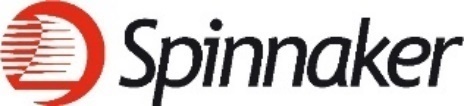 The doctrinal basis of Spinnaker Trust Limited is detailed below, please sign to say that you stand with us in these beliefs and return this form to us with your application:We believe in...1.	The one true God who lives eternally in three persons - the Father, the Son and the Holy Spirit.2.	The love, grace and sovereignty of God in creating, sustaining, ruling, redeeming and judging the world.3.	The divine inspiration and supreme authority of the Old and New Testament Scriptures, which are the written Word of God - fully trustworthy for faith and conduct.4.	The dignity of all people, made male and female in God’s image to love, be holy and care for creation, yet corrupted by sin, which incurs divine wrath and judgment.5.	The incarnation of God’s eternal Son, the Lord Jesus Christ - born of the virgin Mary, truly divine and truly human, yet without sin.6.	The atoning sacrifice of Christ on the cross: dying in our place, paying the price of sin and defeating evil, so reconciling us with God.7.	The bodily resurrection of Christ, the firstfruits of our resurrection; his ascension to the Father, and his reign and mediation as the only Saviour of the world.8.	The justification of sinners solely by the grace of God through faith in Christ.9.	The ministry of God the Holy Spirit, who leads us to repentance, unites us with Christ through new birth, empowers our discipleship and enables our witness.10. The Church, the body of Christ both local and universal, the priesthood of all believers - given life by the Spirit and endowed with the Spirit’s gifts to worship God and proclaim the gospel, promoting justice and love.11. The personal and visible return of Jesus Christ to fulfil the purposes of God, who will raise all people to judgement, bring eternal life to the redeemed and eternal condemnation to the lost, and establish a new heaven and new earth.Signed...............................................     Name:.......................................……Employee / Member / Trustee  of Spinnaker Trust Ltd.Date: .............................Spinnaker Trust Ltd, 172 High Street, London, SE20 7QS       Tel: 020 8778 3181        Email spinnaker@spinnaker.org.ukA company limited by guarantee, with charitable status.   Company No:  5503977.  Charity No:  1111351Title:Surname:First name:Middle name:Previous name (if applicable):Full Address:Home telephone:Mobile telephone:National Insurance Number (not required if a volunteer):Email:Name:Full address:Telephone:Full address:Email:Postcode:What is this person’s personal or professional relationship to you?  E.g. your minister/managerWhat is this person’s personal or professional relationship to you?  E.g. your minister/managerName:Full address:Telephone:Full address:Email:Postcode:What is this person’s personal or professional relationship to you?  What is this person’s personal or professional relationship to you?  Name:Full address:Telephone:Full address:Email:Postcode:What is this person’s personal or professional relationship to you? What is this person’s personal or professional relationship to you? Name of organisation you worked for Your job titleFull AddressPost CodeEmployed from                        toFull AddressPost CodeNotice Required/Reason for leavingMain DutiesMain DutiesName of organisation you worked for Your job titleFull AddressPost CodeEmployed from                        toFull AddressPost CodeNotice Required/Reason for leavingMain DutiesMain DutiesName of organisation you worked for Your job titleFull AddressPost CodeEmployed from                        toFull AddressPost CodeNotice Required/Reason for leavingMain DutiesMain DutiesSecondary School(s)Date FromDate ToQualifications gained (Including level/grade)Qualifications gained (Including level/grade)Qualifications gained (Including level/grade)Further Education (College/University)Date FromDate ToQualifications gained (Including level/grade)Qualifications gained (Including level/grade)Qualifications gained (Including level/grade)Other Relevant Courses/QualificationsName of church/fellowship you attendAddressName of church leader/pastorHow long have you attended this church?Briefly describe any responsibilities you have at this churchBriefly describe any responsibilities you have at this churchApplicant Name:Job Title:Gender:            Female            MaleMarital Status:Date of Birth:Age:A) White   British   Irish   Any other White background,       please specify:B) Mixed   White and Black Caribbean   White and Black African    White and Asian   Any other Mixed background,       please specify:     C) Asian or Asian British   Bangladeshi   Indian 	   Pakistani    Any other Asian background,       please specify:         D) Black or Black British   African    Caribbean   Any other Black background,        please specify:E) Chinese or other ethnic group   Chinese   Any other background, please specify:F) Would prefer not to state ethnicity